№ п/пОписание операцииФото операцииПочему бы не обыграть форму пластиковой бутылки? В ней можно увидеть и головку куклы и шейку:)Отрежем часть бутылки и оставим так, как бы предполагаемые голову и плечики.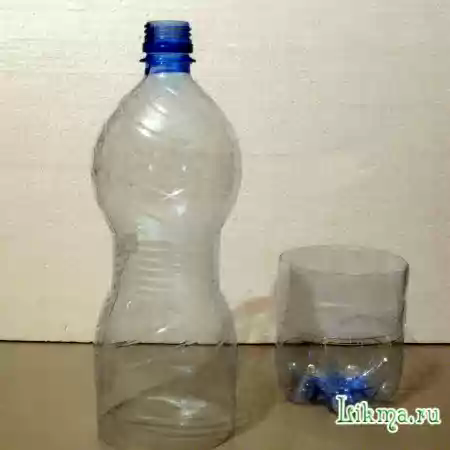 Обернем синтепоном.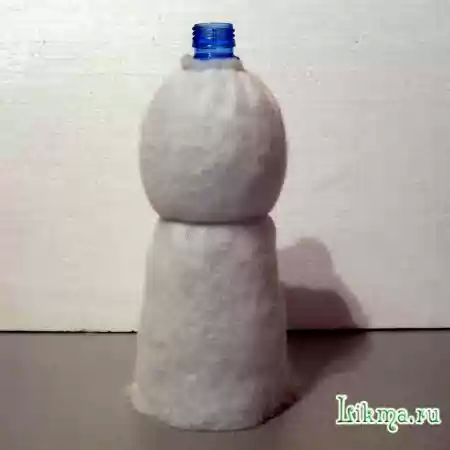 Натянем колготку длиной равной две длины заготовки из пластиковой бутылки.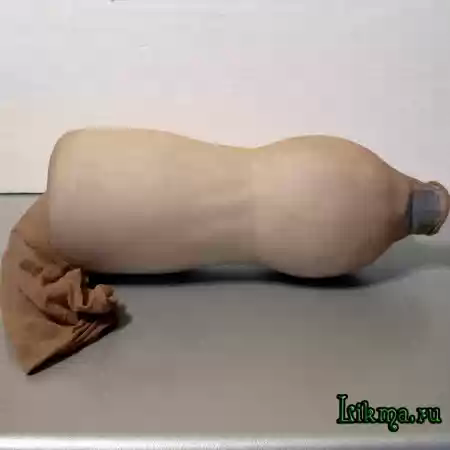 Используя круглую форму бутылки. можно сделать личико более простым методом, Сделаем носик картошечкойДля этого подложите через верхнее отверстие шарик из синтепона.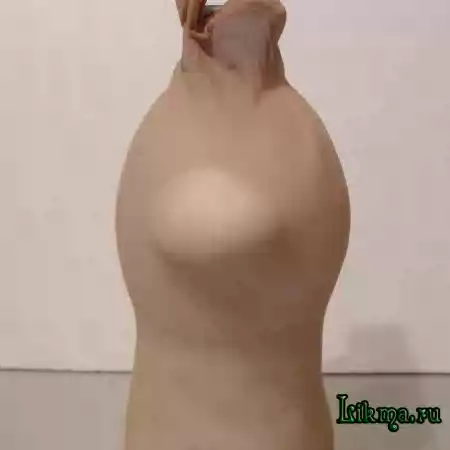 Верх завяжите, чтобы удобно было работать.В верхней части сделаем небольшую переносицу. Слегка стяните и получите две точки.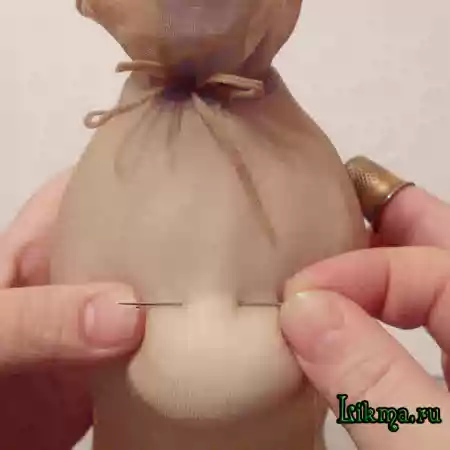 Из правой точки делаем правую ноздрю. Из левой – левую. Получилось вот так.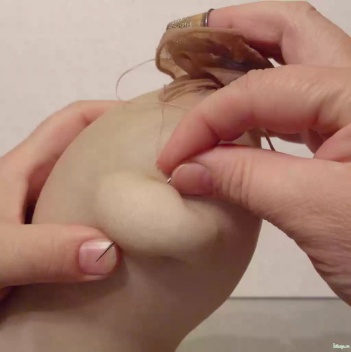 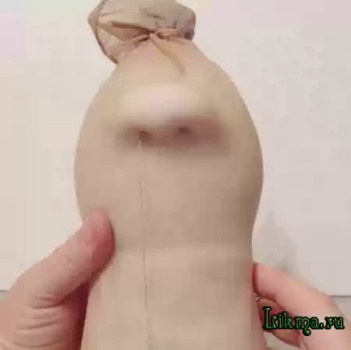 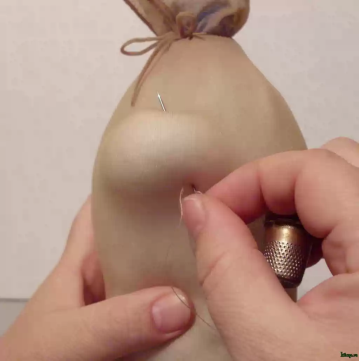 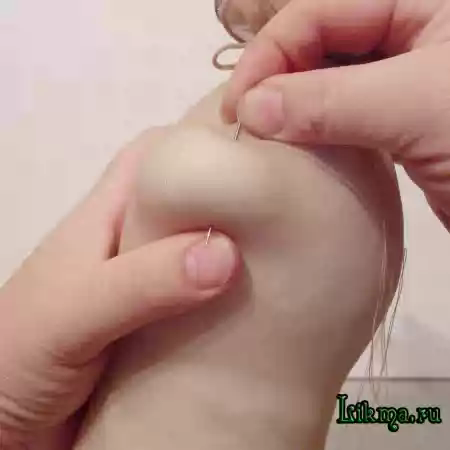 Оформляем крылья носика.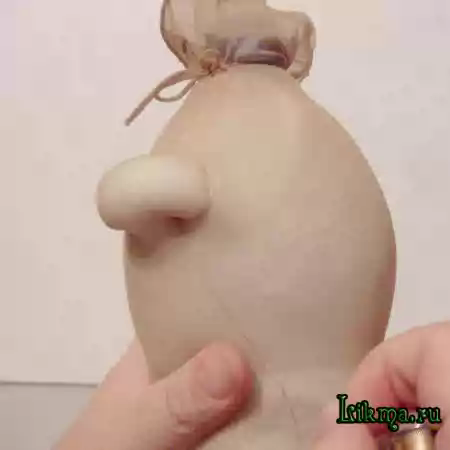 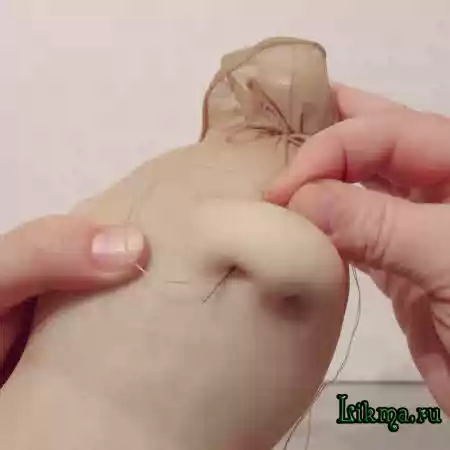 Подкорректируем носик. Сделаем его более курносым.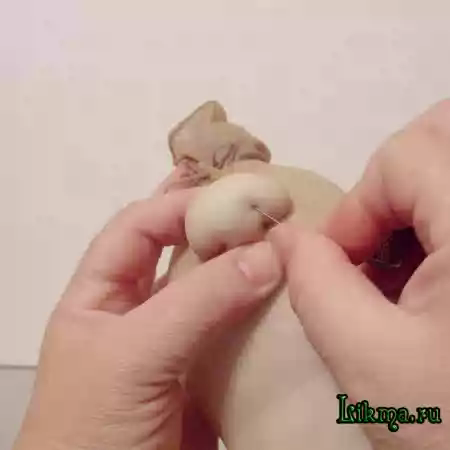 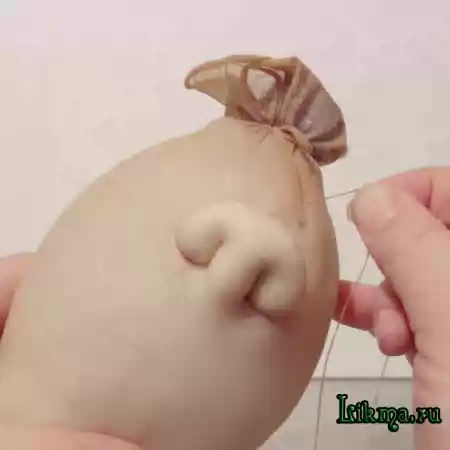 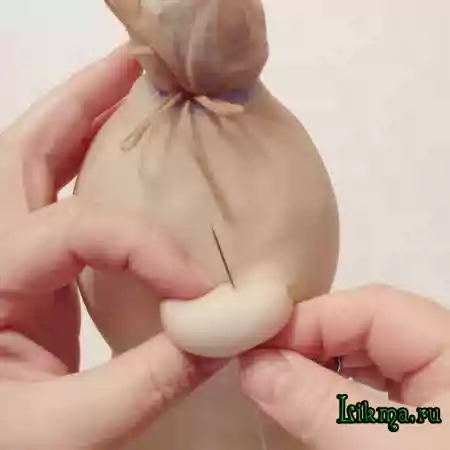 Отогнув верхний край колготки подкладываем синтепон на лобик. Снова завязываем верхушку.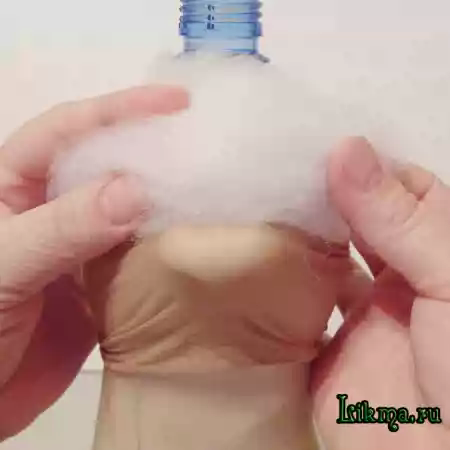 Отогнув нижний край колготки подкладываем синтепон на щечки и подбородочек..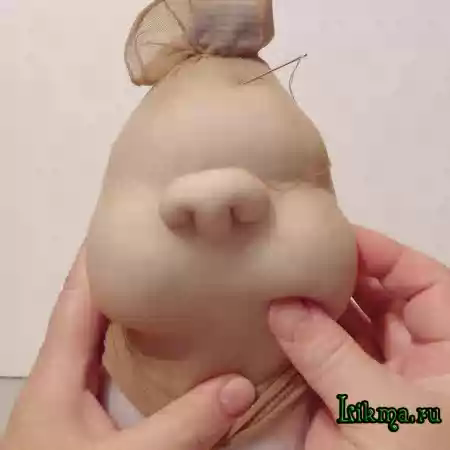 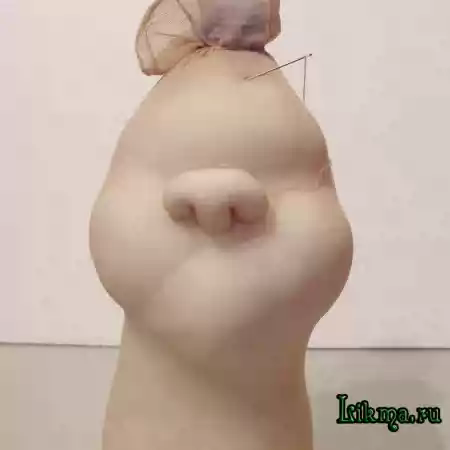 Подвязываем под личиком тонкой веревочкой из этой же колготки. Делаем ротик.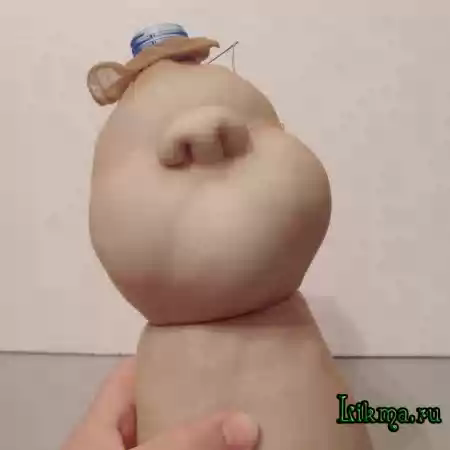 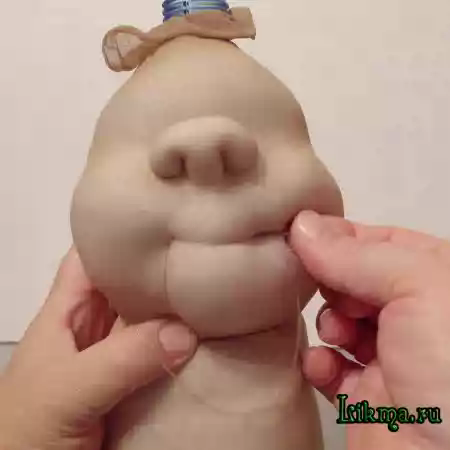 Немножко подтягиваем губки.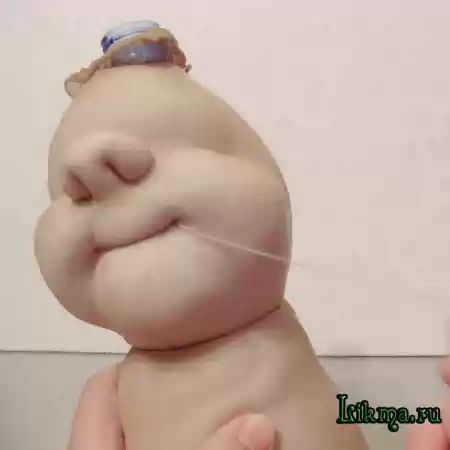 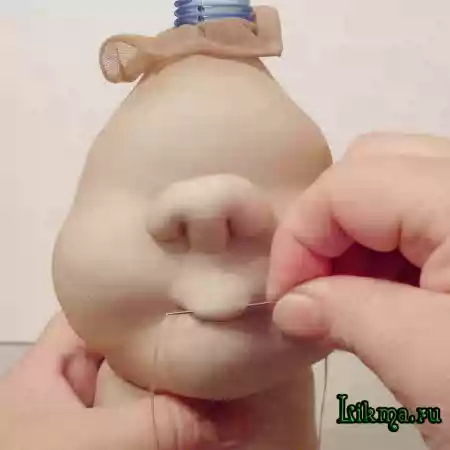 Подчеркиваем щечки при помощи утяжек. Выделим подбородочек.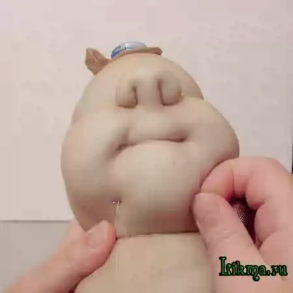 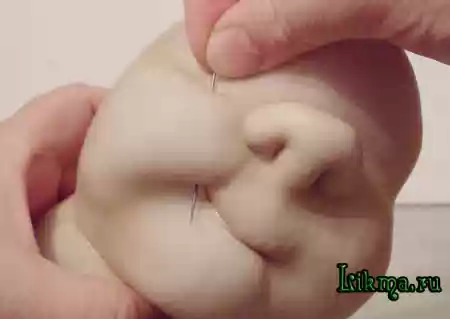 Руками сформируйте мимику личика.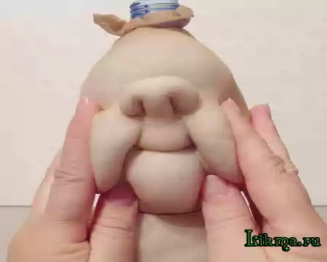 Сначала приклеиваем глазки. Затем формируем бровки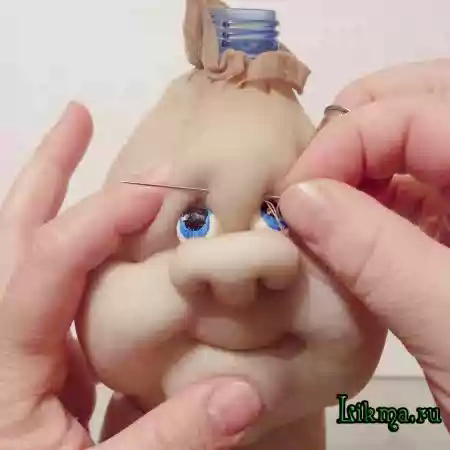 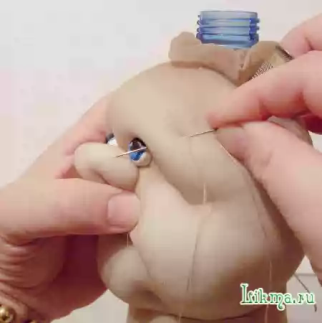 Двумя стежками сведем бровки, как бы вместе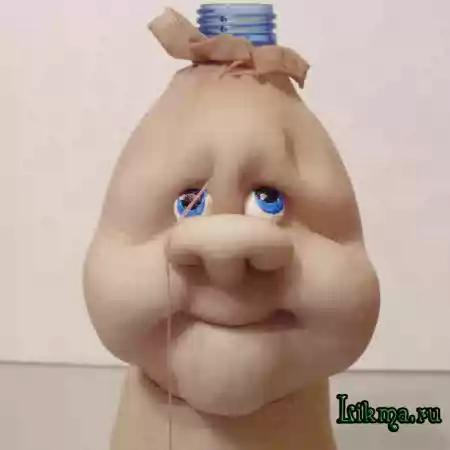 Оставшийся конец колготки мы стянем на нитку и заведем внутрь бутылки, протянем через горлышко бутылки. И подошьем с верхним краем колготки, предварительно стянув на нитку.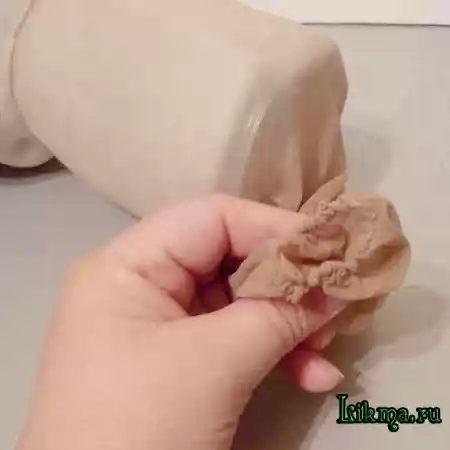 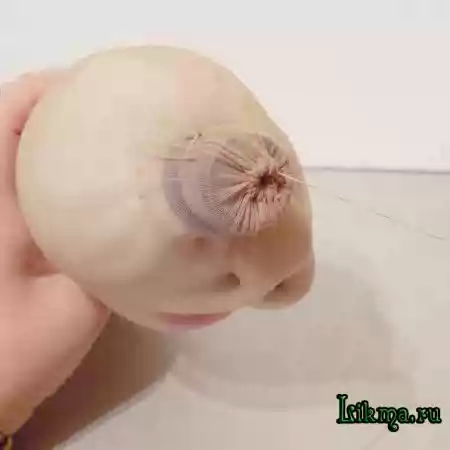 Для оформления ножек возьмем отрезок проволоки, соразмерный нижней части туловища. На концах проволоки делаем петельки, это будут ступни. Затем полосками синтепона обвиваем проволочный каркас.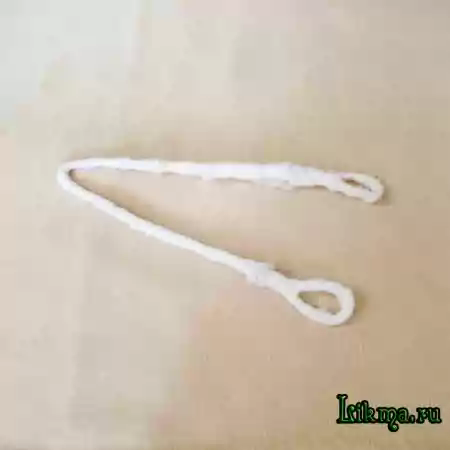 Из отрезка синтепона скручиваем небольшой валик. Вставляем в верхнюю часть  проволочного каркаса  туловища.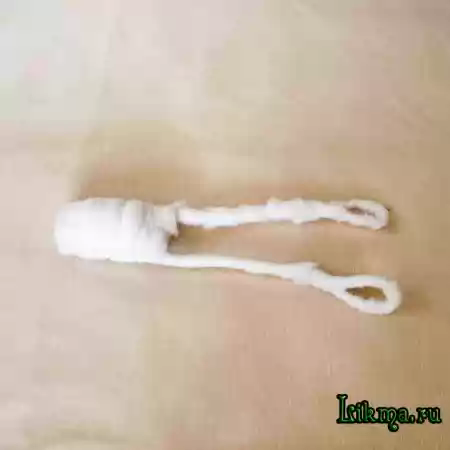 Небольшими валиками заполняем каркас ступней, закрепляем нитками. Затем постепенно обвиваем полосками синтепона ножки.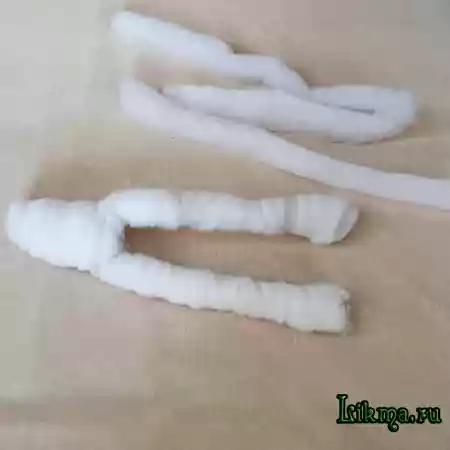 Приступаем к оформлению ягодиц куклы.  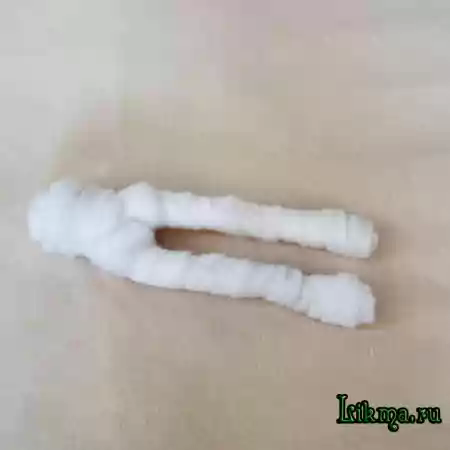 На ягодички пришиваем валики.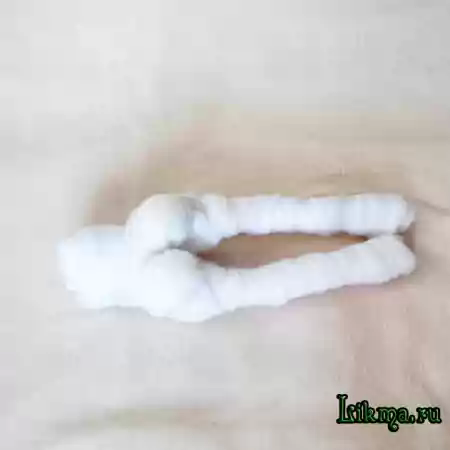 Затем подбираем лоскуток синтепона для окончательного оформления туловища. Заготовочку укладываем вниз животом.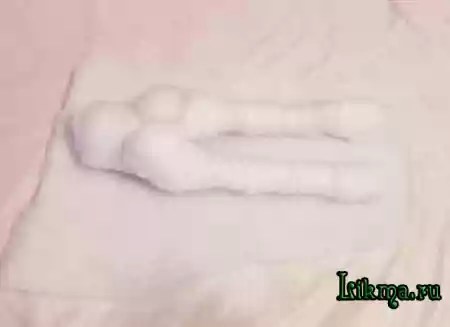 Плотненько оборачиваем туловище и закалываем иголочками по спинке. Затем прошиваем до ножек.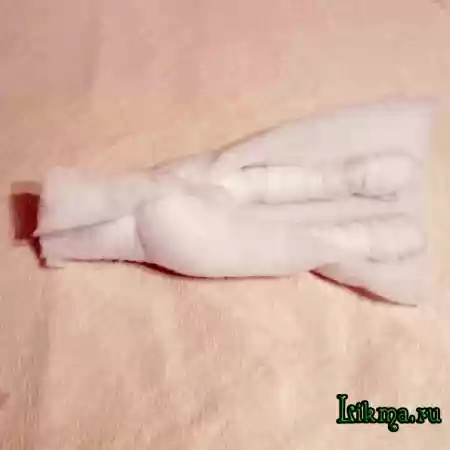 Оствшийся отрезок лоскутка синтепона разрезаем  и обернув каждую ножкуобшиваем отдельно.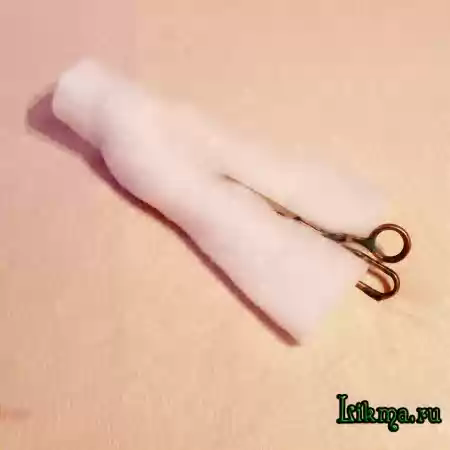 Из отрезка колготок сшиваем своеобразные штанишки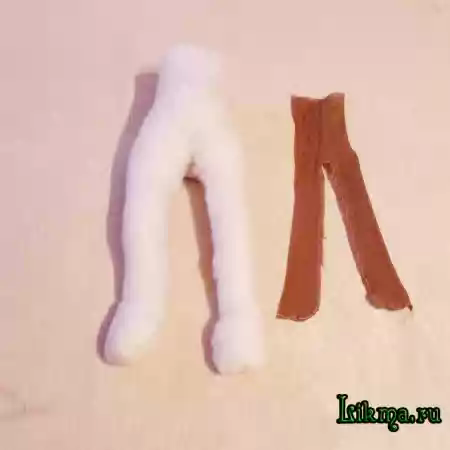 Надеваем на заготовку и закрепляем вверху.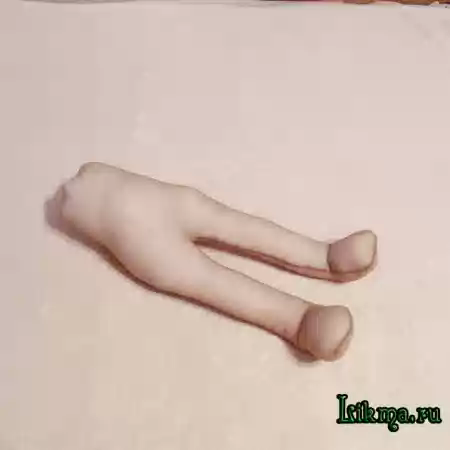 Отвернув нижний отрезок колготок на бутылочном каркасе приступаем к оформлению бюста нашей дамы.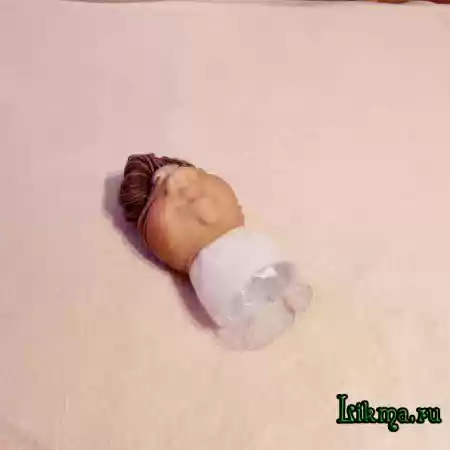 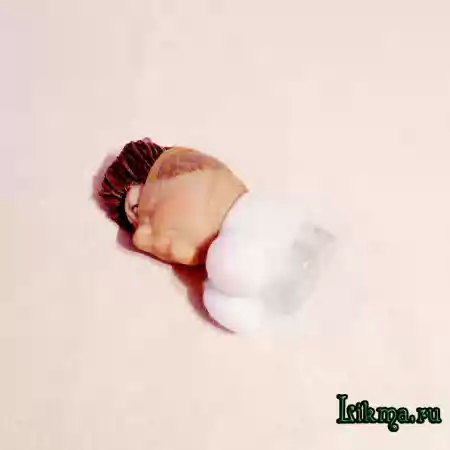 Готовую верхнюю часть куклы соединяем с нижней.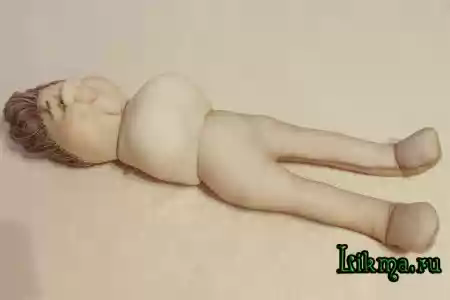 Выкраиваем рубаху и сарафанСамым древним из них являлся глухой косоклинный сарафан, просуществовавший в ряде губерний до конца ХIХ века под названиями шушун, саян, ферязь, дубас и др.В процессе своего бытования глухой сарафан претерпел некоторые изменения в крое. Его перестали шить туникообразным - широкие лямки начали выкраивать вместе с небольшой спинкой из заднего полотнища ткани. При этом переднее полотнище продолжало делаться целым. Глухие косоклинные сарафаны шились из тканей домашнего изготовления - красного сукна, чёрной и тёмно-синей шерстяной домотканины, белого и синего холста. Вырез ворота, проймы для рук и подол глухих сарафанов украшали обшивкой из крашеного холста или кумача, в некоторых случаях узкой полоской вышивки и аппликацией из ткани. Пошив рубахи и сарафана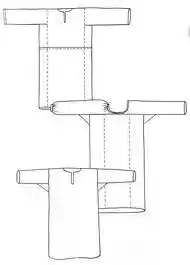 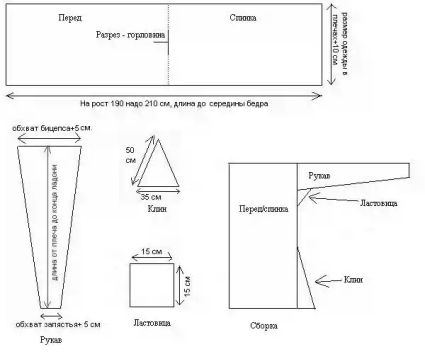 Выкраиваем рубаху и сарафанСамым древним из них являлся глухой косоклинный сарафан, просуществовавший в ряде губерний до конца ХIХ века под названиями шушун, саян, ферязь, дубас и др.В процессе своего бытования глухой сарафан претерпел некоторые изменения в крое. Его перестали шить туникообразным - широкие лямки начали выкраивать вместе с небольшой спинкой из заднего полотнища ткани. При этом переднее полотнище продолжало делаться целым. Глухие косоклинные сарафаны шились из тканей домашнего изготовления - красного сукна, чёрной и тёмно-синей шерстяной домотканины, белого и синего холста. Вырез ворота, проймы для рук и подол глухих сарафанов украшали обшивкой из крашеного холста или кумача, в некоторых случаях узкой полоской вышивки и аппликацией из ткани. Пошив рубахи и сарафана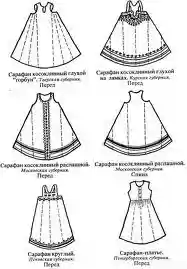 Вяжем лапти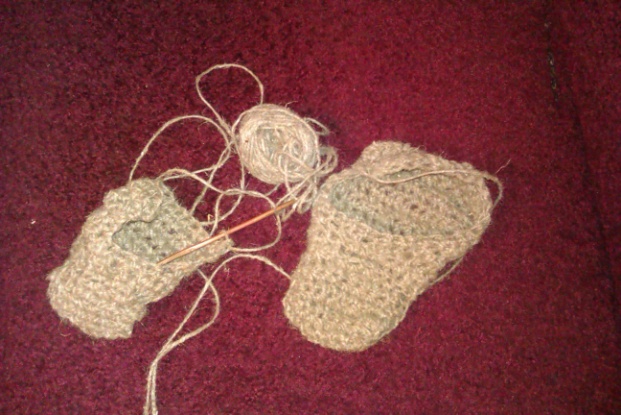 Конечный результат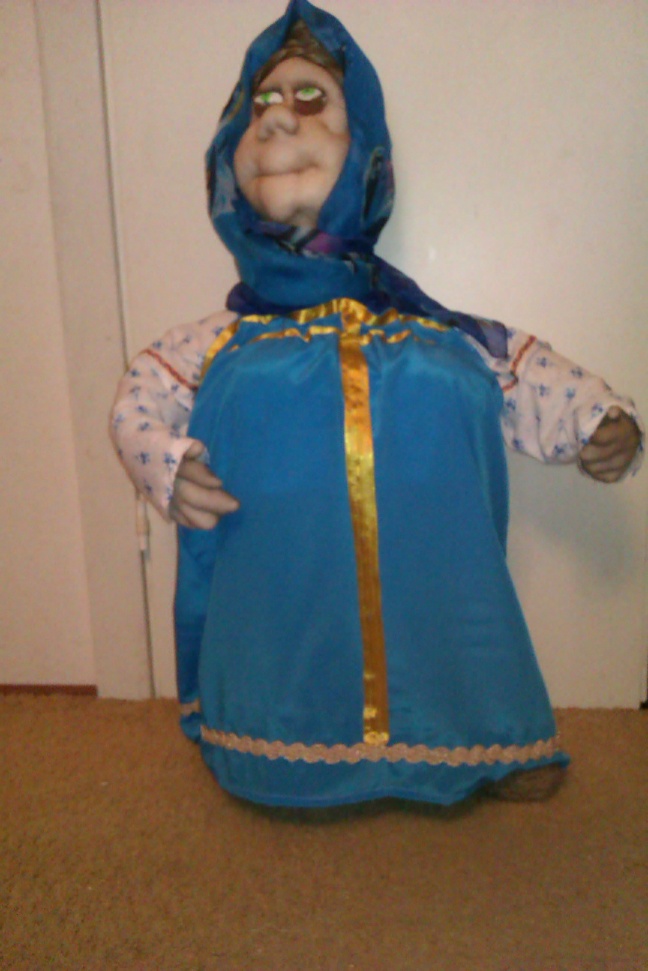 